December 2012 – for immediate release    Further information: Chris Pockett, +44 1453 524133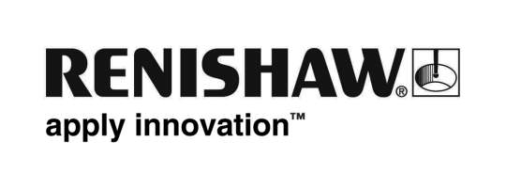 First surgical procedures for Renishaw’s neuro|mate® robot in Nice, FranceRenishaw is pleased to announce that the Neurosurgery Department of Centre Hospitalier Universitaire Pasteur in Nice, France have now completed their first neurosurgical robotic procedures using Renishaw’s neuro|mate® stereotactic system. The CHU Nice has decided to use the neuro|mate® system after evaluating various technologies. Prof. Philippe Paquis, Chief of the Department of Neurosurgery at CHU Nice said, “The neuro|mate® surgical robot allows us to improve the quality of the patient management for Deep Brain Stimulation by avoiding the use of a frame and without losing any precision reaching the target.”“After our first few frameless biopsy procedures with the neuro|mate® we quickly saw how it helps to simplify our workflow. The procedure is easier, allowing even difficult to reach targets to be accessed; it helps us speed up our workflow and save OR time, and last but not least, the frameless setup improves patient comfort,” added Dr. Denys Fontaine, who performed the first neuro|mate® procedures in the hospital. “We have also performed several Deep Brain Stimulation procedures with the neuro|mate® and we have been impressed by the accuracy of the image verified electrode placement. We are looking forward to also using the neuro|mate® system for Neuro-endoscopy procedures.”Dr. Abed Hammoud, CEO of Renishaw Mayfield SA said, “This latest neuro|mate® installation confirms once again the trust of world-leading functional neurosurgeons in the ability of the neuro|mate® stereotactic robot and the Renishaw Mayfield Support team to assist them in providing best care for their patients.”- ENDS -Notes to editors Renishaw is a global company with core skills in measurement, motion control, spectroscopy, neurosurgical products and precision machining. The company has over 3,000 employees based at offices in 32 countries, and is listed on the London Stock Exchange (LSE:RSW) where it is a constituent of the FTSE 250. For more information visit www.renishaw.com H-4149-0045-A1